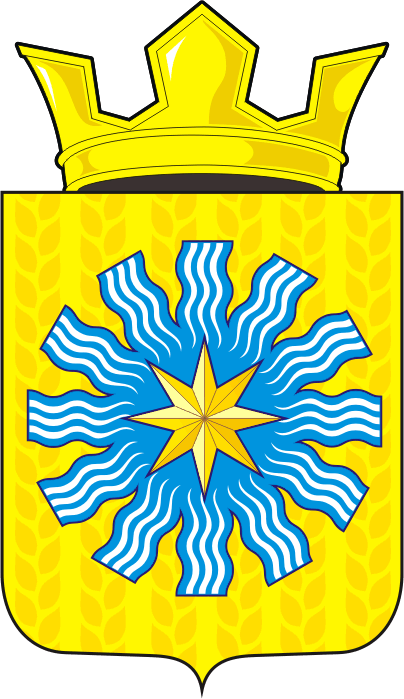 СОВЕТ ДЕПУТАТОВМУНИЦИПАЛЬНОГО ОБРАЗОВАНИЯАЛЕКСАНДРОВСКИЙ СЕЛЬСОВЕТСАРАКТАШСКОГО РАЙОНАОРЕНБУРГСКОЙ ОБЛАСТИТРЕТИЙ СОЗЫВР Е Ш Е Н И Етридцать пятого заседания Совета депутатовАлександровского сельсовета третьего созыва19.09.2018                             с. Вторая Александровка                              № 112В соответствии с  Налоговым кодексом Российской Федерации и Уставом муниципального образования Александровский сельсовет Саракташского района Оренбургской области:Совет депутатов Александровского сельсоветаР Е Ш И Л :Внести в решение Совета депутатов Александровского сельсовета Саракташского района Оренбургской области от 18.03.2016 года № 23 «Об утверждении Положения о земельном налоге» следующие изменения:Пункт 3 раздела III Положения «О земельном налоге» изложить в следующей редакции:«3. На территории муниципального образования Александровский  сельсовет Саракташского района Оренбургской области от уплаты земельного налога освобождаются муниципальные автономные, бюджетные и казенные учреждения и организации».Настоящее решение подлежит официальному опубликованию в районной газете «Пульс дня» и подлежит размещению на официальном сайте администрации муниципального образования Александровский сельсовет Саракташского района Оренбургской областиУстановить, что настоящее решение вступает в силу по истечении одного месяца со дня официального опубликования, и распространяется на правоотношения, возникшие с 1 января 2018 года.Контроль за исполнением данного решения возложить на  постоянную комиссию по бюджетной, налоговой и финансовой политике, собственности и экономической вопросам, торговле и быту                                    ( Кабелькова Т.А) Разослано: депутатам, постоянной комиссии, прокуратуре района, администрации района, районному отделу образования, в дело.О внесении изменений в решение  Совета депутатов Александровского сельсовета Саракташского района Оренбургской области от 18.03.2016 года №23                              «Об утверждении Положения о земельном налоге» Председатель Совета депутатов сельсовета                       Глава муниципального образования                                  Е.Д. Рябенко